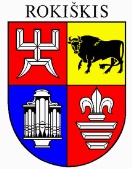 ROKIŠKIO RAJONO SAVIVALDYBĖS ADMINISTRACIJOS DIREKTORIUSĮSAKYMASDĖL ROKIŠKIO RAJONO SAVIVALDYBĖS ADMINISTRACIJOS MOTORINIŲ DARBO ĮRANKIŲ KURO NORMŲ NUSTATYMO 2024 m. gegužės 30 d. Nr. ATF-47RokiškisAtsižvelgdamas į 2024 m. gegužės 21 d. Kuro normos nustatymo aktus Nr.1, Nr. 2, Nr. 3 ir aktą Nr. 4, nustatau:1. trimerio „Stihl FS 555“ kuro sunaudojimo normą – 0,05 l/vienai faktinei darbo valandai;2. žoliapjovei „Viking“ kuro sunaudojimo normą – 1,60 l/vienai faktinei darbo valandai;3. žoliapjovei „Jonsered LM 2155“ kuro sunaudojimo normą – 1,4 l/vienai faktinei darbo valandai;4. lapų pūstuvui „Husqvarna 125 BV“ kuro sunaudojimo normą – 0,575 l/vienai faktinei darbo valandai.Įsakymas per vieną mėnesį gali būti skundžiamas Lietuvos Respublikos administracinių ginčų komisijos Panevėžio  apygardos skyriui (Respublikos g. 62, Panevėžys) Lietuvos Respublikos ikiteisminio administracinių ginčų nagrinėjimo tvarkos įstatymo nustatyta tvarka.Administracijos direktorius 			                 Valerijus RancevasRita Danienė